2024
Letní příměstské tábory – Obchodní akademie PrahaZábavný prázdninový program s výukou všeobecně vzdělávacích předmětů hravou interaktivní formou. S pohybem venku na čerstvém vzduchu při volnočasových aktivitách plných zábavy. Tábor je postaven na vyvážené kombinaci vzdělávání, pohybu, zábavy, odpočinku, stravy a pitného režimu. V dopoledních hodinách se věnujeme vzdělávání hravou formou. Odpolední část programu probíhá venku na čerstvém vzduchu v podobě volnočasových aktivit. Při nepřízni počasí hrají děti hry a aktivity v učebně.Turnusy:1. turnus - 8. 7. - 12. 7. 2024 - Archeologický tábor2. turnus - 15. 7. - 19. 7. 20243. turnus – 22. 7. – 26. 7. 2024 4. turnus - 29. 7. - 2. 8. 2024  5. turnus – 5. 8. - 9. 8. 2024 - Zeměpisný tábor6. turnus - 12. 8. - 16. 8. 2024Pro koho je příměstský tábor určenDěti jsou rozděleny do dvou skupin:skupina od 6 do 10 let. skupina dětí od 11 do 14 let. Tábor je určen a vhodný také pro děti cizinců.Kapacita 15 dětí na skupinu. Skupina/turnus bude otevřen od naplnění kapacity 8 dětí na skupinu.Cena:4 950,- Kč dítě na týden včetně oběda, odpolední svačiny a pitného režimu. V ceně není zahrnuto úrazové pojištění.Místo konání:Příměstský tábor má zázemí v učebnách Obchodní akademie Praha na adrese Vinořská 163, 190 15, Praha 9 - Satalice). Pro venkovní aktivity navštěvujeme parky – Sport areál Satalice, ekologické centrum prales, obora Satalice, Vinořský parkProgram:7:30 - 8:15 - příchod dětí8:20 – 11:00 dopolední vzdělávací blok (3 vyučovací hodiny)11:00 – 12:30 velká přestávka, venkovní aktivity12:30 – 13:00 oběd13:00 – 14:00 odpolední klid – projekce dětského filmu/seriálu/dokumentu, kreslení, odpočinkové aktivity14:00 – 14:30 svačina14:30 – 16:30 odpolední venkovní aktivity16:30 - 17:30 - vyzvedávání děti Časy příchodu a odchodu je možné změnit na základě dohody rodiče a lektora.*Obědy se konají v restauraciLektorský a instruktorský tým:Příměstské tábory jsou pod vedení zkušených a školených pracovníku Obchodní akademie Praha http://www.oapraha.cz s pedagogickým vzděláním a několikaletou praxí v oboru výuky, vzdělávání a volnočasových aktivit dětí a mládeže. Kontakt na konkrétního hlavního lektora kurzu obdržíte před nástupem na příměstský tábor, včetně všech dalších důležitých informací potřebných pro nástup na tábor. Přihlašování:Vyplněním přihlášky (příloha 3) a zasláním na emailovou adresu: tomas.jaros@oapraha.cz Účastnický poplatek se hradí na účet OA Praha: 51-1740440217/0100 Pod variabilním symbolem: datum narození dítěte (MMDDRRRR)Do poznámky o platbě uvádějte celé jméno a příjmení dítěte a den nástupu na př. táborPřed provedením platby prosím vyčkejte na potvrzení přijetí přihlášky a výzvu k platběPřed vyplněním přihlášky si přečtěte podmínky účastni (příloha 1)V první den táboru doneste vyplněné Prohlášení o bezinfekčnosti dítěte (příloha 2), které bude též k dispozici pro vyplnění na místě. Kontakty:V případě dotazů ohledně organizace tábora se obracejte na tomas.jaros@oapraha.cz 
telefon: +420 736 487 325 Programová náplň našich příměstských táborů:Dopolední aktivityDle téma tábora Kvízy a soutěžeOdpolední aktivityDle téma táboraVenkovní aktivita v okolí školy - sport areál Satalice, ekologické centrum prales, obora Satalice, Vinořský park Celodenní výletyStravování:Teplé obědy v restauračním zařízení. Svačiny v místě konání tábora (s převahou ovoce), pitný režim po celý den Fotogalerie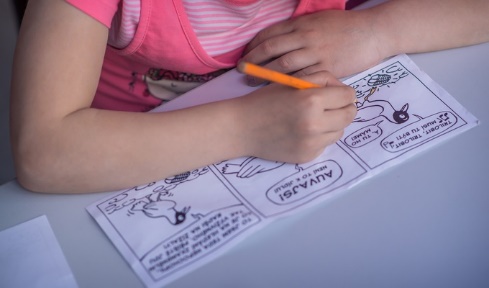 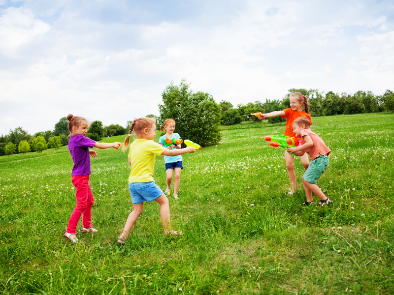 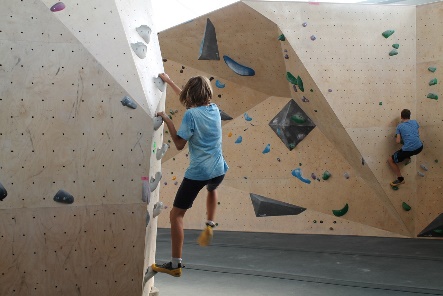 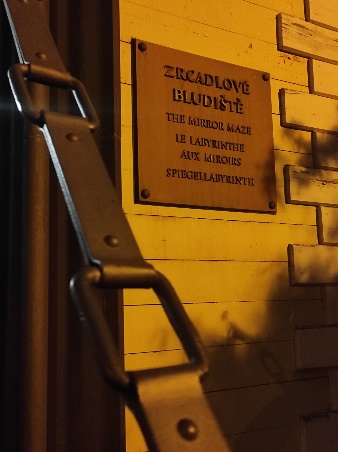 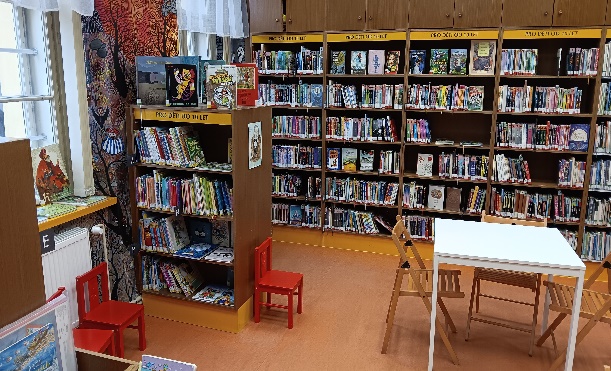 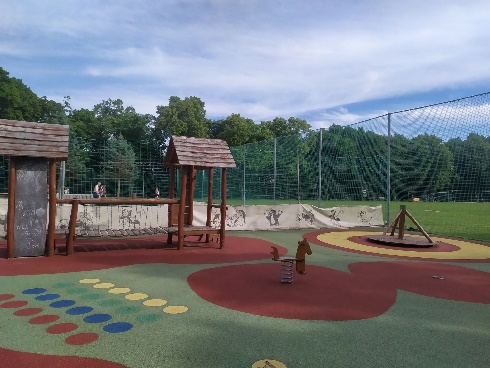 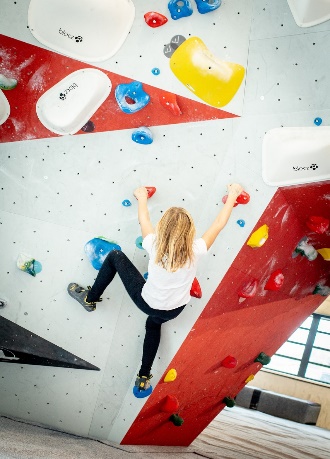 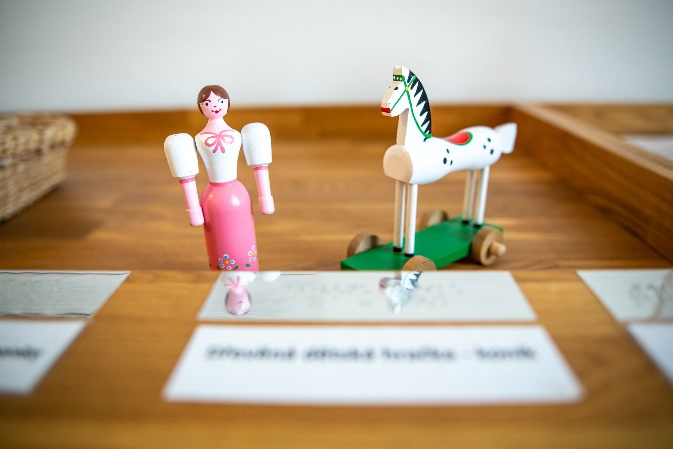 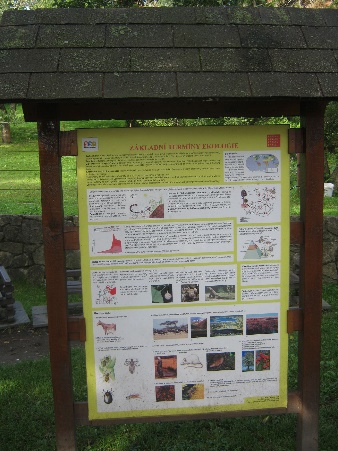 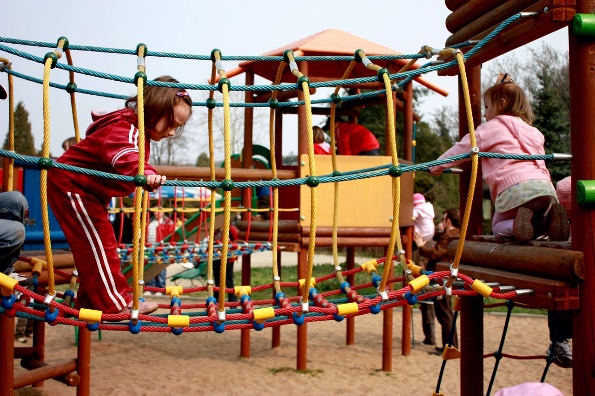 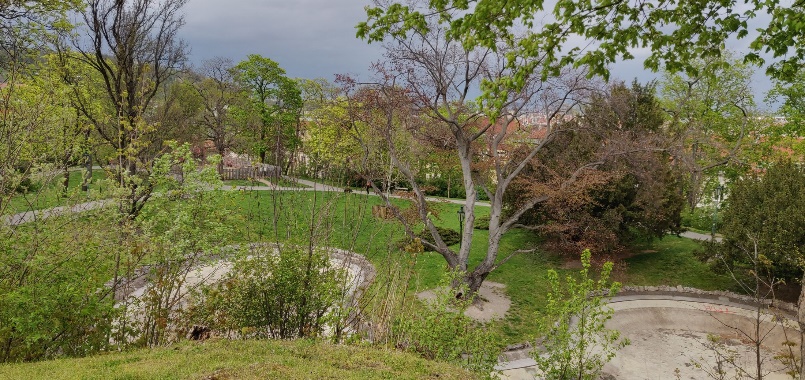 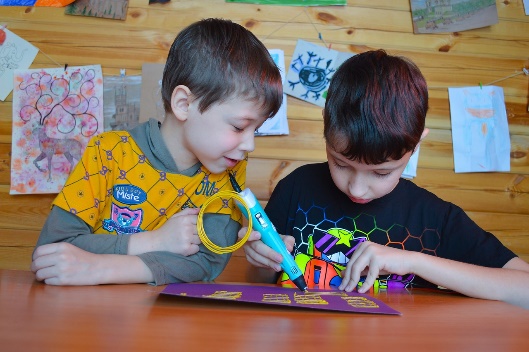 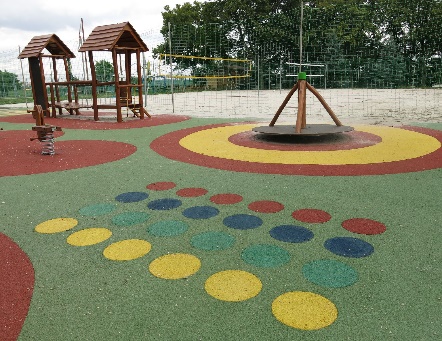 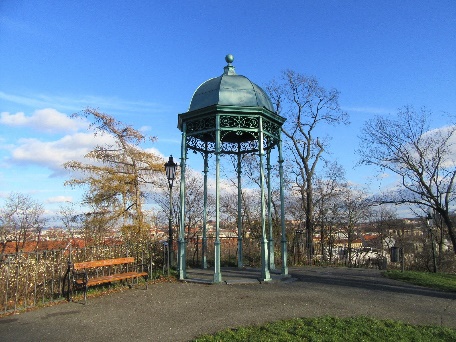 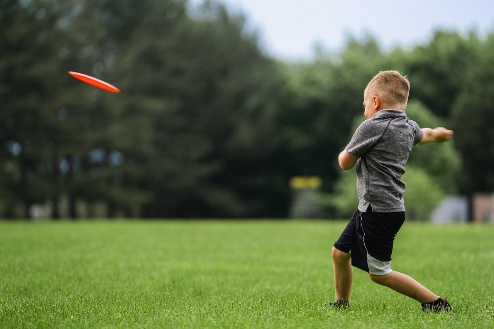 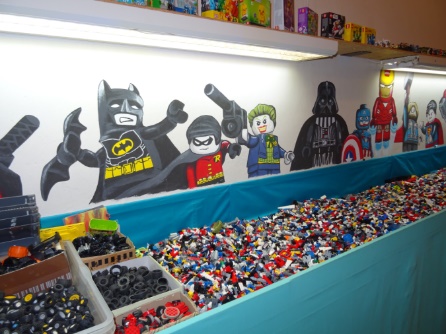 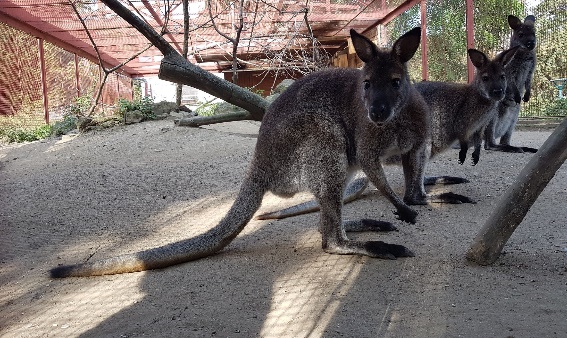 Příloha 1 – Provozní řádVšeobecné obchodní podmínky poskytování služby letní příměstský tábor OA PrahaPráva a povinnosti rodičů a dětí:Před nástupem na tábor rodiče odevzdají vyplněnou přihlášku a uhradí cenu tábora.V přihlášce rodiče uvedou: důležité informace ohledně zdravotního stavu dítěte, upozorní vedení tábora na zdravotní problémy, které mohou nastat a seznámí je s jejich případným řešením.aktuální kontaktní údaje, na kterých budou rodiče či jiná dospělá osoba k zastižení v případě potřebyDo 14 dnů od potvrzení registrace (e-mail ze strany OA Praha) uhradí celou platbu dle instrukcí, které obdrží v e-mailu. V případě, že se tábor neuskuteční, bude záloha vrácena v plné výši převodem na účet, ze kterého byla odeslána. Záloha bude vrácena i v případě včasného odhlášení dítěte, viz bod 4.V případě pozdního odhlášení dítěte bude účtován stornopoplatek, a to následovně: 2-4 dny předem ve výši 50 % z ceny tábora, méně než 2 dny předem 100 % z ceny tábora. V případě doložených zdravotních komplikací a odhlášení alespoň 1 den předem se storno poplatek neúčtuje. V případě doložených zdravotních komplikací a odhlášení v den konání tábora se účtuje storno poplatek ve výši objednané stravy. V případě zaplacení tábora za 2 a více sourozenců má klient nárok na slevu 200 Kč/dítě.Rodiče předávají děti lektorům zdravé, bez známek onemocnění.Práva a povinnosti provozovatele:Provozovatel si vyhrazuje právo zrušit turnus, který nebude dostatečně naplněn. Platba bude v takovém případě v plné výši vrácena.Provozovatel si vyhrazuje právo mírně upravit program tábora, v závislosti na aktuálním počasí.Provozovatel si vyhrazuje právo pro vlastní účely (nástěnka, kronika, výukový materiál atd.) pořídit fotografie, ev. videonahrávku z výuky a dalších aktivit.Provozovatel si taktéž vyhrazuje právo vyloučit dítě, které hrubým způsobem narušuje chod tábora nebo při nedodržení Provozního řádu školy, a to bez nároku na finanční náhradu.Provozovatel se zavazuje zajistit dětem stravu 2x denně (oběd a odpolední svačina)), stejně jako pitný režim.Převzetím dítěte od zákonného zástupce provozovatel přebírá zodpovědnost za dané dítě, která trvá až do jeho opětovného předání zákonnému zástupci.Provozovatel nepřebírá zodpovědnost za cenné předměty, šperky, peníze, tablety a mobilní telefony (doporučujeme nechávat tyto věci doma).Provozovatel si taktéž vyhrazuje právo na změnu provozního řádu.Provozovatel prohlašuje, že veškerá práva a povinnosti související s ochranou osobních údajů, se řídí příslušnými právními předpisy, zejména Nařízením (EU) č. 2016/679. Obecným nařízením o ochraně osobních údajů a příslušnými právními předpisy. Příloha 2 (odevzdejte vyplněné v den nástupu dítěte na tábor)PROHLÁŠENÍ O BEZINFEKČNOSTI DÍTĚTE
Já, .............................................................................................
(jméno a příjmení zákonného zástupce dítěte)
jako zákonný zástupce ........................................................... datum nar. : ...............................
(jméno a příjmení dítěte)
prohlašuji, že:
1) se, u výše uvedeného dítěte v posledním týdnu neprojevily příznaky infekčního
onemocnění (např. horečka, kašel, dušnost, náhlá ztráta chuti a čichu apod.),
2) dítě nejeví jiné známky akutního onemocnění (průjem, teplota, zvracení apod.),
3) dítěti nebyla nařízená karanténa v důsledku diagnostikovaného infekčního onemocnění /
kontaktu s infekční osobou,
4) mi není známo, že by v posledních dvou týdnech přišlo dítě do styku s osobami, které
onemocněly jinou přenosnou nemocí,
5) ošetřující lékař nenařídil dítěti změnu režimu,
6) je dítě schopno zúčastnit se letního příměstského tábora v termínu od.........................
do...................... 
7) si jsem vědom(a) právních následků, které by mě postihly, kdyby toto mé prohlášení
nebylo pravdivé. V případě nepravdivého vyplnění je vyloučena jakákoliv finanční či jiná
náhrada za škodu způsobenou přímo či nepřímo v důsledku případného vyloučení dítěte
z tábora.
Prohlašuji, že toto prohlášení odevzdávám společně s kopií průkazu zdravotní pojišťovny dítěte
do rukou hlavního vedoucího tábora nebo jím pověřených osob v den začátku tábora a že
skutečnosti uvedené v tomto prohlášení nejsou starší než 1 den před začátkem konání
tábora.
V ........................................ dne ..................................................................Příloha 3 (vyplněné odesílejte na tomas.jaros@oapraha.cz)Přihláška na letní příměstský táborPo odeslání přihlášky Vám od nás v následujících dnech přijde potvrzení spolu s platebními informacemi. V případě, že byste potvrzení ani týden po odeslání registrace neobdrželi, kontaktujte nás, na tomas.jaros@oapraha.cz nebo telefonicky 736 487 325.Prosíme, uvádějte celé jméno dítěte i s diakritikou. V případě, že máte zájem o vystavení faktury na zaměstnavatele, uveďte fakturační údaje do poznámky. Děkujeme. Termín konání příměstského tábory: Jméno a příjmení dítěte:Datum narození dítěte: Dítě navštěvuje (uveďte třídu na ZŠ – příklad 2. třída ZŠ): Adresa trvalého bydliště: Jméno a příjmení zákonného zástupce: Telefon na zákonného zástupce: E-mail: Další kontaktní osoba: Email/Telefon: Dítě musí pravidelně užívat tyto léky (způsob podání je nutno vykomunikovat s lektorem – lektor není oprávněn podávat léky):Dítě trpí těmito alergiemi / zdravotní omezení: Stravovací omezení (bez masa, bez lepek a další):Dítě budou vyzvedávat tyto osoby (jméno, příjmení, kontakt): Dítě hovoří/nehovoří česky – uveďte jakým jazykem se dítě dorozumí (v případě dítěte cizince i uvádějte, zda máte zájem o výuku českého jazyka pro cizince / za příplatkovou sazbu – 170,- Kč dítě/1 vyučovací den)Souhlasím s podmínkami výuky a zavazuji se dodržovat provozní řádV………………..dne………………	Podpis zákonného zástupce……………......................